Une relation amoureuse sans enfants est très différente après la venue d’un bébé.  Le couple doit modifier et adapter plusieurs choses dans leurs vies pour garder la relation saine. Cet exercice n’est pas pour te décourager mais pour te sensibiliser aux grands changements possibles après la naissance d’un bébé. Explore les divers facteurs qui influent sur les relations parentales.Comment ces facteurs peuvent affecter les relations parentales sur l’enfant?____________________________________________________________________________________________________________________________________________________________________________________________________________________________________________________________Divers facteurs qui influent sur les relations parentalesDécris commentSolidité de la relation de couple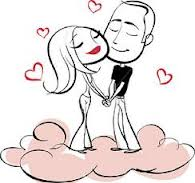 Sécurité et climat de confiance dans le couple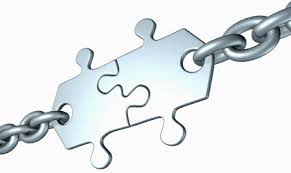 Capacité d’aimer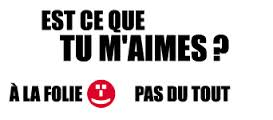 Acceptation du partage des responsabilités entre parents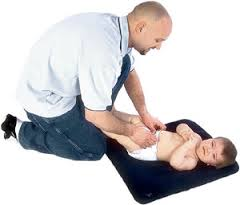 Degré de stress au travail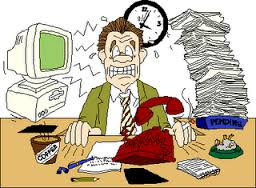 Situation financière du couple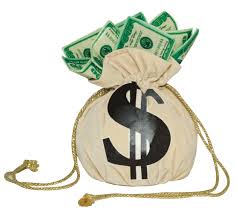 Capacité du couple d’établir une routine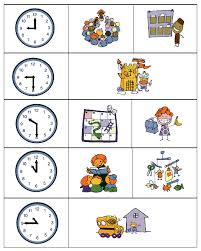 Sens de l’organisation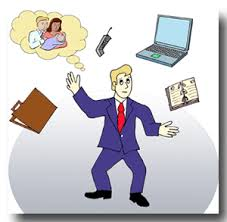 